花蓮縣文化局106年度社造三期及村落文化發展計畫計畫名稱：雲端上的幸福聚落執行單位：花蓮縣六十石山永續發展協會工作項目：2場應用互動教案花蓮縣文化局106年度社造三期及村落文化發展計畫計畫名稱：雲端上的幸福聚落執行單位：花蓮縣六十石山永續發展協會工作項目：2場應用互動教案第一場活動時間：106.10.12活動地點：富里國小活動內容概述：透過影片分享，讓學生了解六十石山的 1.生態環境 2.產業特色 3.歷史文化課程設計理念：透過影片的導引，讓學生可以更輕鬆的從影片中學習知識，也藉影片中人物的故事，吸引學生對長大後日否回鄉發展的可能，也更認識了解六十石山的生態環境 、產業特色 、歷史文化實施內容與操作步驟透過影片告知學生六十石山的產業結構「農業」、「生態環境」、「歷史文化」透過影片介紹社區產業-茶的產業，如何將茶產品做生活的連結，教授孩子茶葉自古是生活飲食，茶可以做飯，也可以泡茶，了解茶與米食的結合文化，用傳統的擂茶作為方式。導引學生利用生活隨手可得的食材與茶湯結合，學生各自以自己喜歡的口味，相互交流觀摩，相互分享學習。第一場活動時間：106.10.12活動地點：富里國小活動內容概述：透過影片分享，讓學生了解六十石山的 1.生態環境 2.產業特色 3.歷史文化課程設計理念：透過影片的導引，讓學生可以更輕鬆的從影片中學習知識，也藉影片中人物的故事，吸引學生對長大後日否回鄉發展的可能，也更認識了解六十石山的生態環境 、產業特色 、歷史文化實施內容與操作步驟透過影片告知學生六十石山的產業結構「農業」、「生態環境」、「歷史文化」透過影片介紹社區產業-茶的產業，如何將茶產品做生活的連結，教授孩子茶葉自古是生活飲食，茶可以做飯，也可以泡茶，了解茶與米食的結合文化，用傳統的擂茶作為方式。導引學生利用生活隨手可得的食材與茶湯結合，學生各自以自己喜歡的口味，相互交流觀摩，相互分享學習。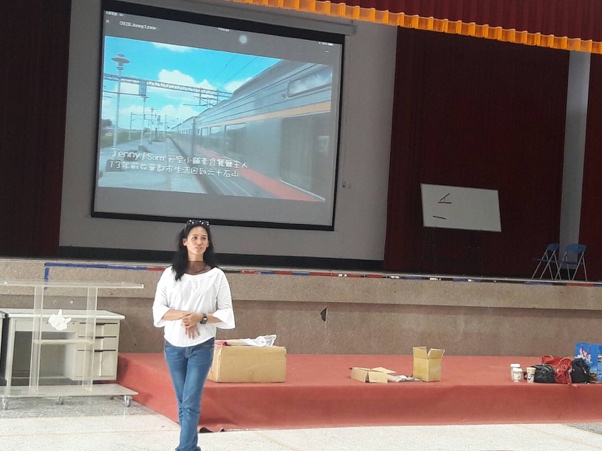 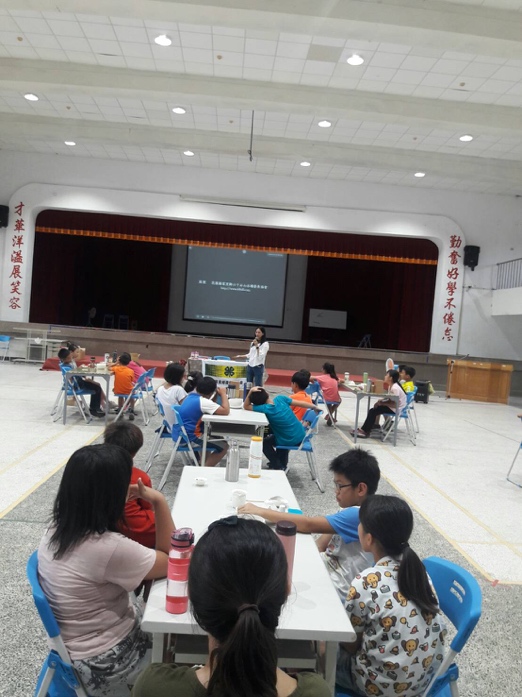 圖說： 利用ㄧ影片認識了解六十石山圖說：六十石山產業的介紹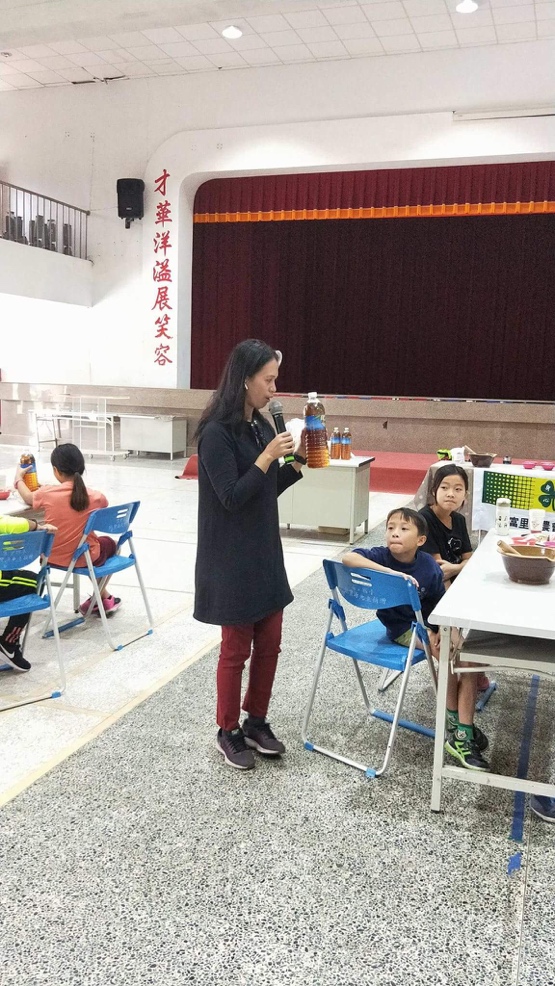 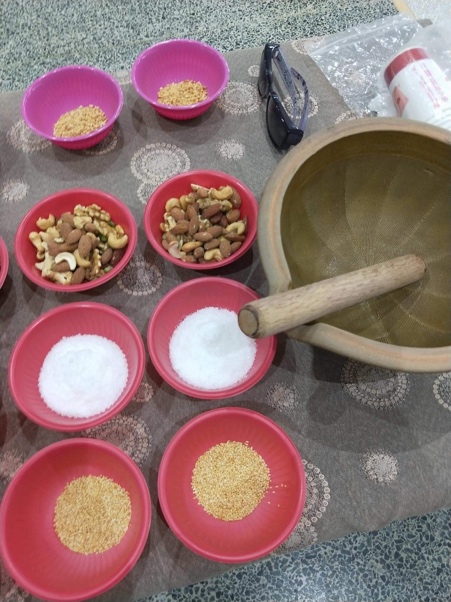 圖說：茶產業的介紹圖說：了解茶的飲食文化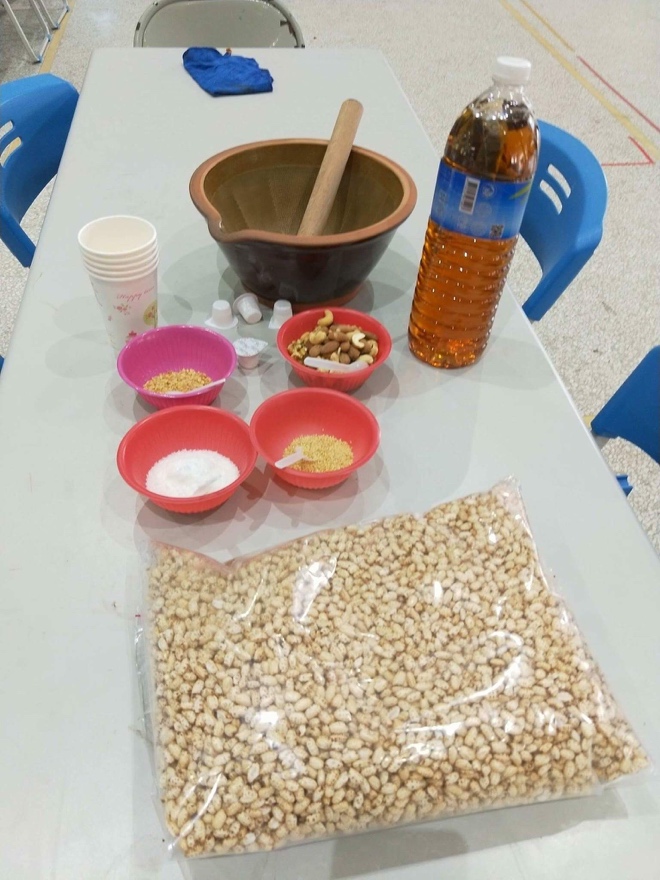 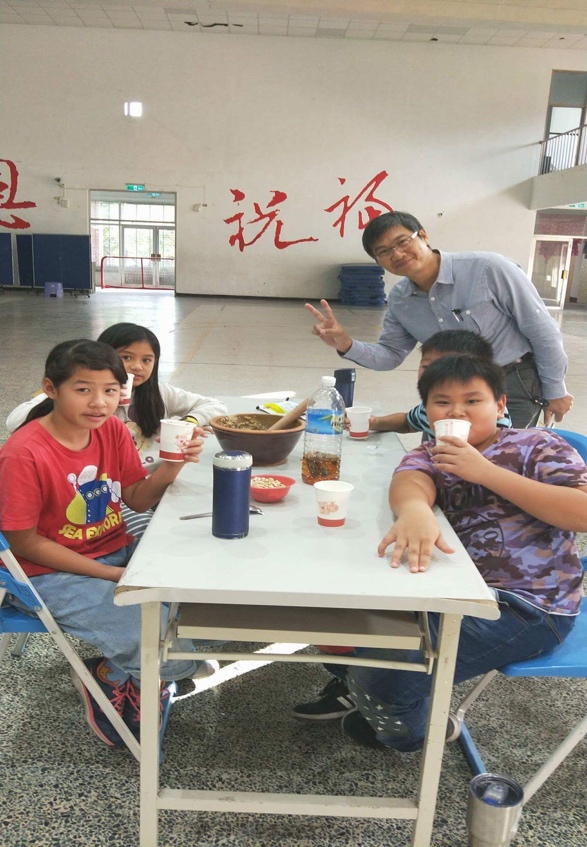 圖說：茶葉與米食的結合圖說：分享成果第二場活動時間：107.10.17活動地點：屏東文化園區活動內容概述：透過影片播放，讓與會者了解六十石山的 1.生態環境 2.產業特色 3.歷史文化課程設計理念：透過影片的導引，讓與學員了解產業為主休閒旅遊加體驗為輔作為行銷方式，也讓學員更認識了解六十石山的生態環境、產業特色、歷史文化。實施內容與操作步驟1.透過影片告知與會者六十石山的產業結構「農業」、「生態環境」、「歷史文化」2.透過影片介紹社區產業-如何透過旅遊活動的主題式體驗，讓消費者更加認識六十石山產業，並了解社區居民的生活方式。3.影片結束之後，另以簡報方向社區營造的經驗，如何以影片的拍攝計畫使用於未來的行銷應用，請大家分享看完影片後對六十石山有沒有進一步地了解，且給予回饋，對於六十石山未來的發展，分享發問。第二場活動時間：107.10.17活動地點：屏東文化園區活動內容概述：透過影片播放，讓與會者了解六十石山的 1.生態環境 2.產業特色 3.歷史文化課程設計理念：透過影片的導引，讓與學員了解產業為主休閒旅遊加體驗為輔作為行銷方式，也讓學員更認識了解六十石山的生態環境、產業特色、歷史文化。實施內容與操作步驟1.透過影片告知與會者六十石山的產業結構「農業」、「生態環境」、「歷史文化」2.透過影片介紹社區產業-如何透過旅遊活動的主題式體驗，讓消費者更加認識六十石山產業，並了解社區居民的生活方式。3.影片結束之後，另以簡報方向社區營造的經驗，如何以影片的拍攝計畫使用於未來的行銷應用，請大家分享看完影片後對六十石山有沒有進一步地了解，且給予回饋，對於六十石山未來的發展，分享發問。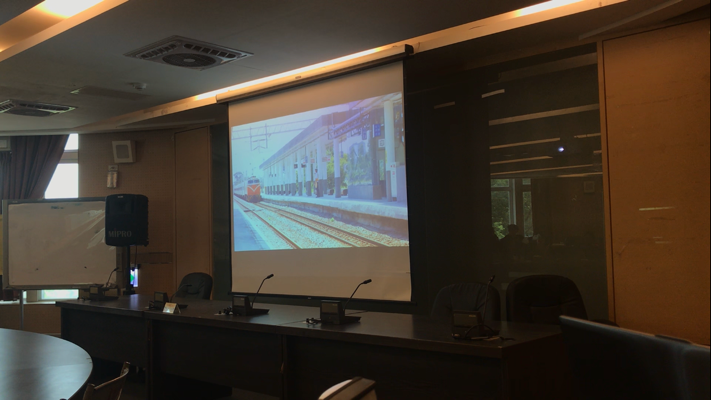 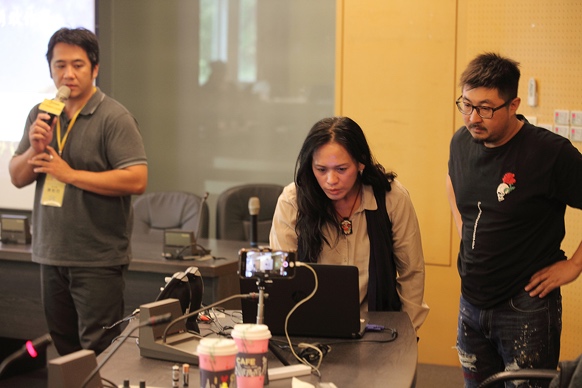 圖說：以影片來引導與會者對社區的認識圖說：敘述六十石山的故事與發展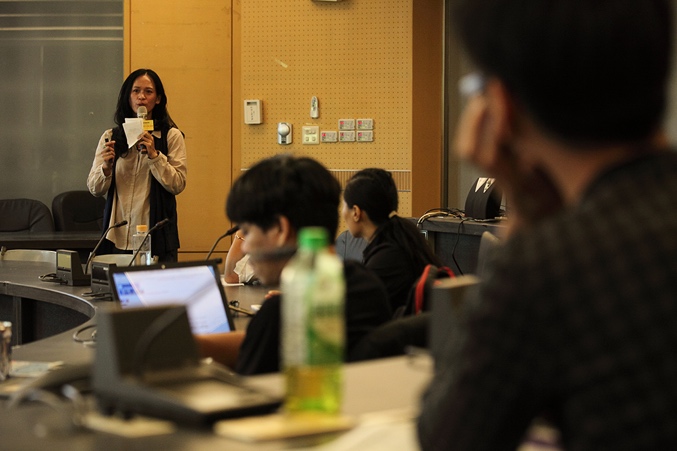 圖說：探討以影片做為社區行銷的意義